§2109.  Limitations on collection of child supportA person other than an employee of the department who enters into an agreement with another to collect child support is subject to the following limitations.  [PL 2003, c. 562, §1 (NEW).]1.  Fee limitation.  In a contingent-fee contract for the collection of child support, the fee may be based only upon the amount of unpaid past child support arrearage calculated as of the date when the contract is signed.  A fee may not be based on current or future child support payments and may be assessed only on funds actually received by the child support obligee.[PL 2003, c. 562, §1 (NEW).]2.  Collection practices limitations.  Each person who enters into an agreement with another to collect child support is subject to the provisions of Title 32, chapter 109‑A if either the support obligee or the support obligor is a resident of this State.[PL 2003, c. 562, §1 (NEW).]3.  Requirement for written contract.  Each agreement between a person who collects or offers to collect child support and a child support obligee must be in writing, dated and signed by the support obligee.  The contract must contain a full and detailed description of the services to be performed for the support obligee and the terms and conditions of payment.  The contract may not contain a penalty for termination at any time by the support obligee.[PL 2003, c. 562, §1 (NEW).]4.  Basis of compensation.  A collector of child support obligations may not impose a charge or fee for any child support payments collected primarily through the efforts of a governmental agency.[PL 2003, c. 562, §1 (NEW).]SECTION HISTORYPL 2003, c. 562, §1 (NEW). The State of Maine claims a copyright in its codified statutes. If you intend to republish this material, we require that you include the following disclaimer in your publication:All copyrights and other rights to statutory text are reserved by the State of Maine. The text included in this publication reflects changes made through the First Regular and First Special Session of the 131st Maine Legislature and is current through November 1, 2023
                    . The text is subject to change without notice. It is a version that has not been officially certified by the Secretary of State. Refer to the Maine Revised Statutes Annotated and supplements for certified text.
                The Office of the Revisor of Statutes also requests that you send us one copy of any statutory publication you may produce. Our goal is not to restrict publishing activity, but to keep track of who is publishing what, to identify any needless duplication and to preserve the State's copyright rights.PLEASE NOTE: The Revisor's Office cannot perform research for or provide legal advice or interpretation of Maine law to the public. If you need legal assistance, please contact a qualified attorney.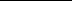 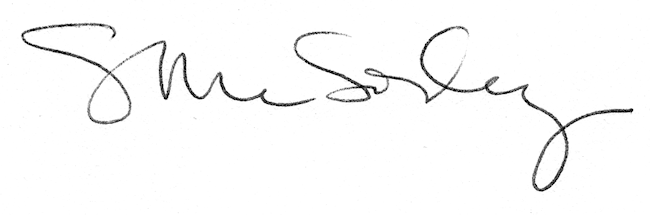 